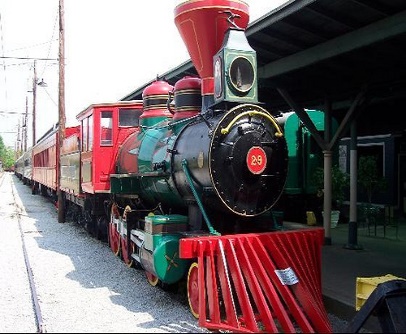 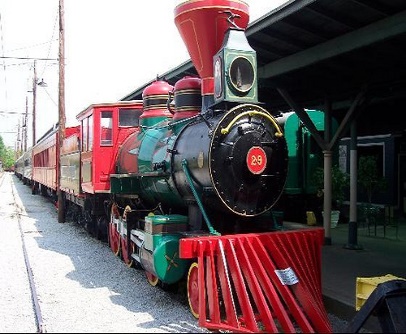 -----------------------------------------------------------------------------------------------------------------------------------To enter mail the complete information below PO BOX 158, Branchville SC 29432 or email to carriej658@gmail.com.Name:    _________________________________________________________________________Address:  ________________________________________________________________________City:  ______________________ State:  ________  Zip:  ___________ Phone:  _____________Email Address:  __________________________________________________________________Car/Truck Year: ____________  Make : ______________ Model :  ______________________Signature:  _______________________________________________________________________Note registration constitutes your agreement to have any pictures of your vehicle posted on our website as well as holding the Raylrode Daze Fesitivul Inc. harmless for any damage, accidents, or injuries.